ПЕРФИЛЬЕВ НИКОЛАЙ АЛЕКСЕЕВИЧ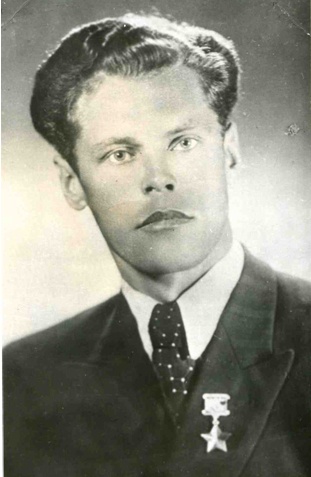    Родился 18 декабря 1921 года в  деревне Кузьмадино ныне Юрьев - Польского района Владимирской области в семье крестьянина.  После окончания в   1935 г. 6-ти классов работал  на хлебокомбинате. В армии с 1941 года, в том же году  на фронте. Воевал на 1-ом Белорусском и других фронтах. 22.08.1944 Указом Президиума Верховного Совета СССР за образцовое выполнение боевых заданий командования  на фронте борьбы с немецкими захватчиками и проявленные при этом отвагу и геройство гвардии сержанту Перфильеву Николаю Алексеевичу присвоено звание Героя Советского Союза с вручением ордена Ленина и медали «Золотая Звезда».    После окончания войны был уволен в запас. Жил и работал в Риге.   Умер 21 августа 1972 года.   